SEMANA N°: 14 Fecha: 21/10/20ASIGNATURA:LENGUAJE Y COMUNICACIÓNASIGNATURA:LENGUAJE Y COMUNICACIÓNGUÍA DE APRENDIZAJEProfesor(a): Ana Claudia Concha Barrios.Docente PIE: Macarena BórquezGUÍA DE APRENDIZAJEProfesor(a): Ana Claudia Concha Barrios.Docente PIE: Macarena BórquezGUÍA DE APRENDIZAJEProfesor(a): Ana Claudia Concha Barrios.Docente PIE: Macarena BórquezNombre Estudiante:Nombre Estudiante:Curso: 6° año básicoUnidad: 4  Y tú ¿ cómo quieres cambiar el mundo>?Unidad: 4  Y tú ¿ cómo quieres cambiar el mundo>?Unidad: 4  Y tú ¿ cómo quieres cambiar el mundo>?Objetivo de Aprendizaje: (OA 31 ) Producir textos orales espontáneos o planificados de diverso tipo para desarrollar su capacidad expresiva: » artículo informativo.Objetivo de Aprendizaje: (OA 31 ) Producir textos orales espontáneos o planificados de diverso tipo para desarrollar su capacidad expresiva: » artículo informativo.Objetivo de Aprendizaje: (OA 31 ) Producir textos orales espontáneos o planificados de diverso tipo para desarrollar su capacidad expresiva: » artículo informativo.Indicadores de evaluación:1.- Adecuan su lenguaje verbal, paraverbal y no verbal a la situación comunicativa.Indicadores de evaluación:1.- Adecuan su lenguaje verbal, paraverbal y no verbal a la situación comunicativa.Indicadores de evaluación:1.- Adecuan su lenguaje verbal, paraverbal y no verbal a la situación comunicativa.Recursos de aprendizaje a utilizar: computador con programa power point. (en caso de no tener computador) los materiales a utilizar serán: cartulina o papel Kraf, plumones, tijeras, pegamentos, recortes.Recursos de aprendizaje a utilizar: computador con programa power point. (en caso de no tener computador) los materiales a utilizar serán: cartulina o papel Kraf, plumones, tijeras, pegamentos, recortes.Recursos de aprendizaje a utilizar: computador con programa power point. (en caso de no tener computador) los materiales a utilizar serán: cartulina o papel Kraf, plumones, tijeras, pegamentos, recortes.A veces creemos que cambiar el mundo es cosa de superhéroes y no de gente real. Sin embargo, lo cierto es que: todos podemos cambiar el mundo con pequeños gestos.Actividad: Deberás crear un power point, para ser expuesto mediante una video llamada con tus profesoras. (Fíjate en el cuadro la fecha en la cual debes exponer)Instrucciones: Paso 1 : Deberás investigar sobre niños o adolescentes que “han cambiado el mundo”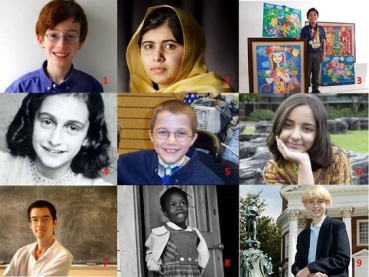 Paso 2: Cuando tengas esa información deberás  crear un power point,  con la información sobre el niño o adolescente del cual investigaste, respondiendo lo siguiente:Nombre 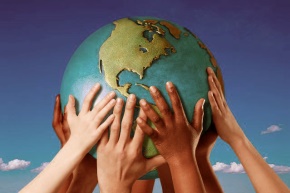 Fecha de NacimientoEdadNacionalidad¿Qué acción realizó para cambiar el mundo? ¿Qué te parece a ti lo que hizo este niño o niña?Escribe un compromiso que tú harás para ayudar a cambiar el mundo. (Ej: reciclar la basura de mi casa, realizando basureros diferentes para separar los residuos -  Plantaré un árbol, etc.) Paso 3: Cuando tengas tu power listo debes enviarlo al correo macarenaborquez@liceojuanrusqueportal.cl o subirlo a la plataforma meet. FECHAS DE EXPOSICIÓN VÍA MEETLista de CotejoA veces creemos que cambiar el mundo es cosa de superhéroes y no de gente real. Sin embargo, lo cierto es que: todos podemos cambiar el mundo con pequeños gestos.Actividad: Deberás crear un power point, para ser expuesto mediante una video llamada con tus profesoras. (Fíjate en el cuadro la fecha en la cual debes exponer)Instrucciones: Paso 1 : Deberás investigar sobre niños o adolescentes que “han cambiado el mundo”Paso 2: Cuando tengas esa información deberás  crear un power point,  con la información sobre el niño o adolescente del cual investigaste, respondiendo lo siguiente:Nombre Fecha de NacimientoEdadNacionalidad¿Qué acción realizó para cambiar el mundo? ¿Qué te parece a ti lo que hizo este niño o niña?Escribe un compromiso que tú harás para ayudar a cambiar el mundo. (Ej: reciclar la basura de mi casa, realizando basureros diferentes para separar los residuos -  Plantaré un árbol, etc.) Paso 3: Cuando tengas tu power listo debes enviarlo al correo macarenaborquez@liceojuanrusqueportal.cl o subirlo a la plataforma meet. FECHAS DE EXPOSICIÓN VÍA MEETLista de CotejoA veces creemos que cambiar el mundo es cosa de superhéroes y no de gente real. Sin embargo, lo cierto es que: todos podemos cambiar el mundo con pequeños gestos.Actividad: Deberás crear un power point, para ser expuesto mediante una video llamada con tus profesoras. (Fíjate en el cuadro la fecha en la cual debes exponer)Instrucciones: Paso 1 : Deberás investigar sobre niños o adolescentes que “han cambiado el mundo”Paso 2: Cuando tengas esa información deberás  crear un power point,  con la información sobre el niño o adolescente del cual investigaste, respondiendo lo siguiente:Nombre Fecha de NacimientoEdadNacionalidad¿Qué acción realizó para cambiar el mundo? ¿Qué te parece a ti lo que hizo este niño o niña?Escribe un compromiso que tú harás para ayudar a cambiar el mundo. (Ej: reciclar la basura de mi casa, realizando basureros diferentes para separar los residuos -  Plantaré un árbol, etc.) Paso 3: Cuando tengas tu power listo debes enviarlo al correo macarenaborquez@liceojuanrusqueportal.cl o subirlo a la plataforma meet. FECHAS DE EXPOSICIÓN VÍA MEETLista de Cotejo